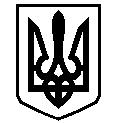 У К Р А Ї Н АВАСИЛІВСЬКА МІСЬКА РАДАЗАПОРІЗЬКОЇ ОБЛАСТІсьомого скликаннясорок п’ята сесіяР  І  Ш  Е  Н  Н  Я 29 серпня  2019                                                                                                             № 7Про уточнення площ земельних ділянок для будівництва і обслуговування житлового будинку, господарських будівель і споруд та ведення особистого селянського господарства в м. Василівка,  вул. Тополина 2/2  Ільченку А.Я.	Керуючись  ст. 26 Закону України «Про місцеве самоврядування в Україні», ст.ст.12, 33,40, 121 Земельного кодексу України редакції 2001 року та враховуючи вимоги ст.ст.56, 67 Земельного кодексу України редакції 1992 року,  розглянувши заяву Ільченка Анатолія Яковича, що мешкає в м. Василівка, вул. Тополина 2/2,  про приведення у відповідність до чинного законодавства державного акту  на право власності на землю серії ЗП -02-0079,   зареєстрованого у Книзі записів державних актів на право приватної власності  на землю за № 79  від 14 грудня  1994  року,   Василівська міська радаВ И Р І Ш И Л А :	1.Уточнити площу земельних ділянок в м. Василівка, вул. Тополина 2/2    відповідно до державного акту на право приватної власності на землю серії ЗП-02-0079  виданого 14 грудня 1994   року на ім’я Ільченка Анатолія Яковича, загальною площею    0,116  га,  а саме: 0,1000 га – для будівництва та обслуговування житлового будинку, господарських будівель та споруд; 0,0160 га – для ведення особистого селянського господарства.2.  Контроль за виконанням цього рішення покласти на постійну комісію міської ради з питань земельних відносин та земельного кадастру, благоустрою міста та забезпечення екологічної безпеки життєдіяльності населення.Міський голова                                                                                                     Л.М. Цибульняк